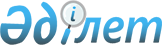 О внесении изменений и дополнений в решение Есильского районного маслихата от 25 декабря 2017 года № 23/2 "О бюджетах города Есиль, Красивинского сельского округа на 2018-2020 годы"Решение Есильского районного маслихата Акмолинской области от 30 мая 2018 года № 31/2. Зарегистрировано Департаментом юстиции Акмолинской области 18 июня 2018 года № 6677
      Примечание РЦПИ.

      В тексте документа сохранена пунктуация и орфография оригинала.
      В соответствии с пунктом 4 статьи 106, пунктом 1 статьи 111 Бюджетного кодекса Республики Казахстан от 4 декабря 2008 года, статьей 6 Закона Республики Казахстан от 23 января 2001 года "О местном государственном управлении и самоуправлении в Республике Казахстан", Есильский районный маслихат РЕШИЛ:
      1. Внести в решение Есильского районного маслихата "О бюджетах города Есиль, Красивинского сельского округа на 2018-2020 годы" от 25 декабря 2017 года № 23/2 (зарегистрировано в Реестре государственной регистрации нормативных правовых актов № 6299, опубликовано в Эталонном контрольном банке нормативных правовых актов Республики Казахстан в электронном виде 16 января 2018 года) следующие изменения и дополнения:
      пункт 1 изложить в новой редакции:
      "1. Утвердить бюджет города Есиль на 2018-2020 годы, согласно приложениям 1, 2 и 3 соответственно, в том числе на 2018 год в следующих объемах:
      1) доходы 99327 тысяч тенге, в том числе:
      налоговые поступления 78970 тысяч тенге;
      неналоговые поступления 9357 тысяч тенге;
      поступления трансфертов 11000 тысяч тенге;
      2) затраты 99327 тысяч тенге;
      3) сальдо по операциям с финансовыми активами 0 тысяч тенге;
      4) дефицит (профицит) бюджета (-0) тысяч тенге;
      5) финансирование дефицита (использование профицита) бюджета 0 тысяч тенге.";
      дополнить пунктом 1-1 следующего содержания:
      "1-1. Учесть, что в бюджете города Есиль на 2018 год из районного бюджета предусмотрены целевые трансферты согласно приложению 7.";
      приложение 1 к указанному решению изложить в новой редакции согласно приложению 1 к настоящему решению;
      дополнить приложением 7 к указанному решению согласно приложению 2 к настоящему решению.
      2. Настоящее решение вступает в силу со дня государственной регистрации в Департаменте юстиции Акмолинской области и вводится в действие с 1 января 2018 года.
      "СОГЛАСОВАНО"
      30 мая 2018 года Бюджет города на 2018 год Целевые трансферты из районного бюджета на 2018 год
					© 2012. РГП на ПХВ «Институт законодательства и правовой информации Республики Казахстан» Министерства юстиции Республики Казахстан
				
      Председатель сессии
районного маслихата

К.Мистриди

      Секретарь районного
маслихата

С.Агымбаева

      Аким Есильского района

Т.Ерсеитов
Приложение 1 к решению
Есильского районного
маслихата от 30 мая
2018 года № 31/2Приложение 1
к решению Есильского
районного маслихата
от 25 декабря 2017 года
№ 23/2
Категория
Категория
Категория
Категория
Сумма тысяч тенге
Класс
Класс
Класс
Сумма тысяч тенге
Подкласс
Подкласс
Сумма тысяч тенге
Наименование
Сумма тысяч тенге
1
2
3
4
5
I. ДОХОДЫ
99 327
1
Налоговые поступления
78 970
1
Подоходный налог
45 372
2
Индивидуальный подоходный налог
45 372
4
Налоги на собственность
33 598
1
Налоги на имущество
303
3
Земельный налог
290
4
Налог на транспортные средства
33 005
2
Неналоговые поступления
9 357
6
Прочие неналоговые поступления
9 357
1
Прочие неналоговые поступления
9 357
4
Поступления трансфертов
11 000
2
Трансферты из вышестоящих органов государственного управления
11 000
3
Трансферты из районного (города областного значения) бюджета 
11 000
Функциональная группа
Функциональная группа
Функциональная группа
Функциональная группа
Сумма
Администратор бюджетных программ
Администратор бюджетных программ
Администратор бюджетных программ
Сумма
Программа
Программа
Сумма
Наименование
Сумма
1
2
3
4
5
II. Затраты
99 327
01
Государственные услуги общего характера
29 352
124
Аппарат акима города районного значения, села, поселка, сельского округа
29 352
001
Услуги по обеспечению деятельности акима города районного значения, села, поселка, сельского округа
26 759
022
Капитальные расходы государственного органа
2593
07
Жилищно-коммунальное хозяйство
56 575
124
Аппарат акима города районного значения, села, поселка, сельского округа
56 575
007
Организация сохранения государственного жилищного фонда города районного значения, села, поселка, сельского округа
240
008
Освещение улиц в населенных пунктах
17 348,8
010
Содержание мест захоронений и погребение безродных
528
011
Благоустройство и озеленение населенных пунктов
38 458,2
12
Транспорт и коммуникации
13 400
124
Аппарат акима города районного значения, села, поселка, сельского округа
13 400
013
Обеспечение функционирования автомобильных дорог в городах районного значения, селах, поселках, сельских округах
13 400
IV. Сальдо по операциям с финансовыми активами
0
V. Дефицит (профицит) бюджета
0
VI.Финансирование дефицита (использование профицита) бюджета
0Приложение 2 к решению
Есильского районного
маслихата от 30 мая
2018 года № 31/2Приложение 7 к решению
Есильского районного
маслихата от 25 декабря
2017 года № 23/2
Наименование
Сумма тысяч тенге
1
2
Всего
11 000
Целевые текущие трансферты
11 000
в том числе:
Аппарат акима города Есиль Есильского района
11 000
На благоустройство города Есиль
11 000